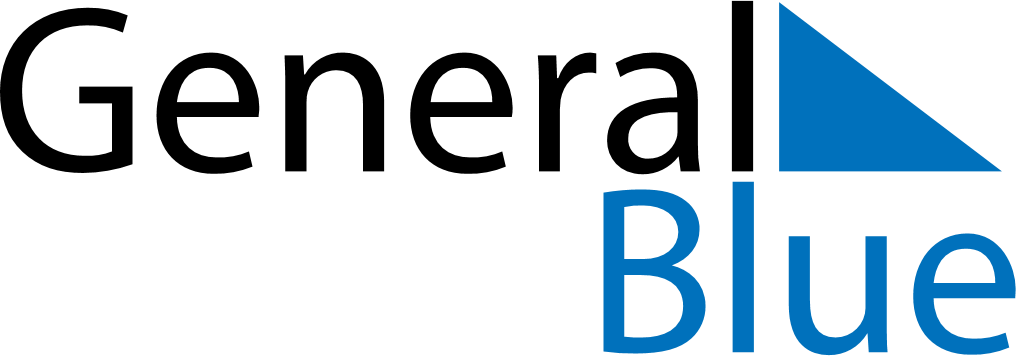 August 2030August 2030August 2030CanadaCanadaSundayMondayTuesdayWednesdayThursdayFridaySaturday12345678910Civic Holiday111213141516171819202122232425262728293031